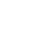 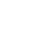 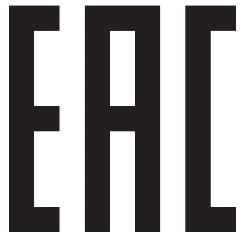 1617C. OPERATION INSTRUCTION Wristwatch with combined indication (analog and optical-electronic)1617C. Инструкция по эксплуатации.Наручные часы с комбинированной индикацией                                                 (аналоговой и оптико-электронной)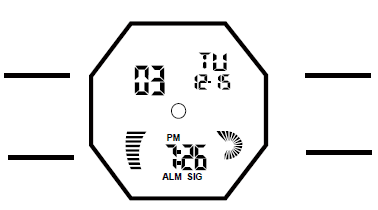                 LIGHT(A) ПОДСВЕТКА                              MODE(B) РЕЖИМ                           START(D) СТАРТ                                                                                  RESET(С)  СБРОС1) Wristwatch with combined indication (analog and optical-electronic). № 1617CНаручные часы с комбинированной индикацией (аналоговой и оптико-электронной) , модель № 1617CDesigned to display time, date, etc.Предназначен для отображения времени, даты и т.д.         2) SPECIFICATIONSТехнические характеристикиAccuracy at normal temperature: +/- 30 seconds per month.Точность хода при нормальной температуре: +/- 30 секунд в месяц.Timekeeping Mode: Hours, Minutes, Seconds, PM (P) Indicator, Day of the Week, Month, Date.Режим Текущего времени: Часы, минуты, секунды, индикатор времени после полудня (Р), день недели, месяц, дата.Time Display System: Switch between 12 and 24 hour format.Система представления времени: Переключение между 12- и 24-часовым форматом.Calendar system: Auto-calendar.Календарная система: Автокалендарь.Sound Mode: Hourly Alarm, Daily AlarmРежим звуковых сигналов: Ежечасный сигнал, Будильник ежедневныйStopwatch Mode:Measurement step: 1/100 secondMeasurement range: 23 hours, 59 minutes, 59.99 secondsMeasurement modes: Full time.Режим Секундомера:Шаг измерения: 1/100 секундыДиапазон измерения: 23 часа, 59 минут, 59.99 секундРежимы измерения: Полное время.Optional: BacklightДополнительно: ПодсветкаBattery: One CR2025 lithium batteryБатарея: Одна литиевая батарея типа CR2025Battery life: 6 years subject to operating conditions:• One 1.5 second backlight operation per day• One 10 second alarm operation per dayСрок службы батареи: 6 лет при соблюдении следующих условий эксплуатации:• Одна 1.5-секундная операция подсветки в день• Одна 10-секундная операция будильника в день3) OPERATIONAL MANUAL Руководство по эксплуатацииModesРежимы 
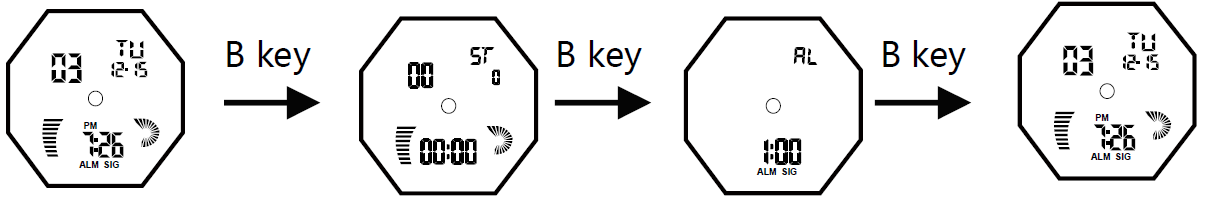 Normal time display        Chronograph                 Alarm                    Time settingОбычный режим           Хронограф             Будильник            Режим настройки                                            Chronograph Press B key to enter chronograph modePress D key to start/stop running When stopped, press C key to reset the scorePress B key to go to normal mode. /ХронографНажмите кнопку B, чтобы войти в режим хронографаНажмите D, чтобы начать / остановить подсчетПосле остановки нажмите кнопку C, чтобы сбросить счетНажмите кнопку B, чтобы вернуться в нормальный режимAlarm In normal mode, press the B key twice to enter the alarm mode, then press the D key to turn the alarm on / off and the hourly beep Press the C key once, the hour indicator flashes, press the C key again, the minutes indicator flashes Press button D to adjust the hours and minutes Press B key to go to normal mode /БудильникВ обычном режиме дважды нажмите клавишу B, чтобы войти в режим будильника, затем нажмите клавишу D, чтобы включить / выключить будильник и ежечасный звуковой сигнал. Нажмите кнопку C один раз, индикатор часа мигает, нажмите кнопку C еще раз, индикатор минут мигаетНажмите кнопку D, чтобы настроить часы и минуты Нажмите кнопку B, чтобы перейти в нормальный режимTime Setting electronic indication  In normal mode, press B key three times to set the time with the flashing Second indicatorPress C key to select an item in the following order: hour, minute, month, day, day of the week, secondPress D key to adjust the flashing itemPress B key to go to normal mode/Настройка времени электронной индикацииВ нормальном режиме нажмите кнопку B три раза, чтобы установить время с мигающим индикатором СекундыНажмите кнопку C, чтобы выбрать элемент в следующем порядке: час, минута, месяц, день, день недели, секундаНажмите кнопку D, чтобы настроить мигающий элементНажмите кнопку B, чтобы вернуться в нормальный режимTime Setting analog indication In normal operation, pull out the crown as far as it will go. Rotate the crown to set the exact time.Push the crown back to its original position.        /Настройка времени аналоговой индикации В нормальном режиме вытянуть заводную коронку до упора. Поворачивать коронку, для установки точного времени.Задвинуть коронку в исходное положение.        4) PRECAUTIONS FOR USEМеры предосторожности при использованииDo not try to open the case or remove the back coverНе пытайтесь открыть корпус или снять заднюю крышкуDo not expose the watch to excessively high temperaturesНе подвергайте часы чрезмерно высоким температурам.It is not recommended to expose the watch to strong blows or drop them on hard coated surfacesНе рекомендуется подвергать часы воздействию сильных ударов или ронять их на покрытые поверхностиDo not press buttons or pull the crown out underwaterНе нажимайте кнопки и не вытягивайте заводную головку под водой.5) Service and support  Сервис и поддержкаIf your device does not function as expected, contact your local service provider for service during the warranty period.Если ваше устройство не работает должным образом, обратитесь к местному поставщику услуг для обслуживания в период гарантийного срока.         6) PRODUCT INFORMATIONИнформация о товареName: Wristwatch with combined indication (analog and optical-electronic) (male / female)Brand: SMAELManufacturer Dongguan Changping Huaxin Plastic Mold Products FactoryManufacturer's address: No.1 Shangjia road,Suken,Changping town,Dongguan city,China  Importer RF: OOO SOLNECHNYY SVET121108, Rossiyskaya Federatsiya, g Moskva, ul Gerasima Kurina, dom 10, k 1, pom I, kab.308 Manufacturer country: ChinaWarranty period: 1 yearНаименование: Наручные часы с комбинированной индикацией (аналоговой и оптико-электронной) (муж./жен.)Торговая марка: SMAEL Фирма изготовитель: Dongguan Changping Huaxin Plastic Mold Products FactoryАдрес изготовителя: No.1 Shangjia road, Suken, Changping town, Dongguan city, China  Импортер в РФ/ лицо, уполномоченное изготовителем на принятие претензий от потребителей: ООО «СОЛНЕЧНЫЙ СВЕТ» 121108, РФ, г. Москва, ул. Герасима Курина, д. 10, корп. 1, пом. I, каб. 308  Страна-изготовитель: КитайГарантийный срок: 1 год